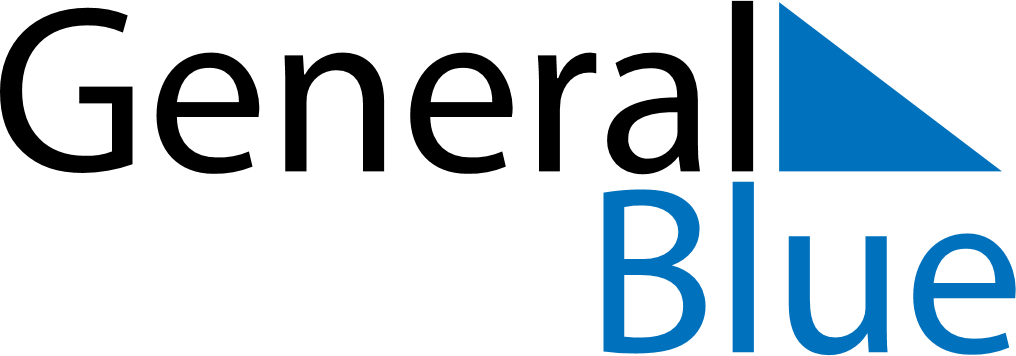 Grenada 2028 HolidaysGrenada 2028 HolidaysDATENAME OF HOLIDAYJanuary 1, 2028SaturdayNew Year’s DayFebruary 7, 2028MondayIndependence DayApril 14, 2028FridayGood FridayApril 16, 2028SundayEaster SundayApril 17, 2028MondayEaster MondayApril 24, 2028MondayCarriacou Maroon and String Band Music FestivalMay 1, 2028MondayLabour DayJune 4, 2028SundayPentecostJune 5, 2028MondayWhit MondayJune 15, 2028ThursdayCorpus ChristiAugust 7, 2028MondayEmancipation DayAugust 14, 2028MondayCarnival MondayAugust 15, 2028TuesdayCarnival TuesdaySeptember 1, 2028FridayKirani DayOctober 15, 2028SundayAunty Tek Spice Word FestivalOctober 25, 2028WednesdayThanksgiving DayDecember 4, 2028MondayCamerhogne Folk FestivalDecember 25, 2028MondayChristmas DayDecember 26, 2028TuesdayBoxing Day